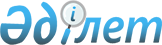 О признании утратившими силу некоторых решений Карасайского районного маслихатаРешение Карасайского районного маслихата Алматинской области от 8 апреля 2024 года № 18-7. Зарегистрировано Департаментом юстиции Алматинской области 9 апреля 2024 года № 6106-05
      В соответствии со статьей 27 Закона Республики Казахстан "О правовых актах", Карасайский районный маслихат РЕШИЛ:
      1. Признать утратившими силу решение Карасайского районного маслихата "Об определении размера и порядка оказания жилищной помощи в Карасайском районе" от 7 июня 2022 года № 21-4 (зарегистрировано в Реестре государственной регистрации нормативных правовых актов за № 28443) и решение Карасайского районного маслихата "О внесении изменения в решение Карасайского районного маслихата от 7 июня 2022 года № 21-4 "Об определении размера и порядка оказания жилищной помощи в Карасайском районе"" от 29 декабря 2023 года № 14-5 (зарегистрировано в Реестре государственной регистрации нормативных правовых актов за № 6067-05)
      2. Контроль за исполнением настоящего решения возложить на руководителя аппарата Карасайского районного маслихата.
      3. Настоящее решение вводится в действие по истечении десяти календарных дней после дня его первого официального опубликования. 
					© 2012. РГП на ПХВ «Институт законодательства и правовой информации Республики Казахстан» Министерства юстиции Республики Казахстан
				
      Председатель Карасайского районного маслихата

Б. Айнабеков
